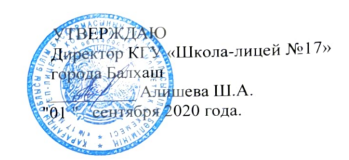 КОМПЛЕКСНЫЙ ПЛАН ПО ПОВЫШЕНИЮ КАЧЕСТВА ЗНАНИЙЦель мероприятий по повышению качества образования в КГУ «Школа-лицей №17»  на 2020-2021 учебный год: повышение уровня качества образования. Задачи:1. Проанализировать состояние качества образования в школе. 2.  Организовать консультационные   часы со слабоуспевающими и неуспевающими обучающимися вне урока. 3. Организовать работу учителей с  высокомотивированными обучающимися на уроке и вне урока. 5. Обеспечить контроль за преподаванием предметов в 7-8 классах . 6. Обеспечить контроль за деятельностью классных  руководителей  в 9  классах  по информированию выпускников и их родителей (законных представителей) о ходе подготовки к государственной итоговой аттестации. 7. Повысить уровень педагогического мастерства педагогов через организацию обмена опыта, самообразование, участие в семинарах и конкурсах. Основные направления работы по повышению качества образования: 1. Аналитические и организационные мероприятия. 2. Работа с обучающимися. 3. Работа с родителями обучающихся. 4. Работа с педагогическими кадрами. Ожидаемые результаты :1. Изменение мотивации обучающихся к обучению и их самооценки. 2. Повышение результатов мониторинговых исследований обучающихся.3. Обеспечение профессионального роста учителя. 4. Повышение среднестатистического балла по ЕНТ. 5. Обеспечение получения всеми выпускниками документов об образовании. 6. По итогам годовой промежуточной аттестации во 2-10кл. иметь 100%успеваемость .Перечень мероприятий по основным направлениям.МероприятияСроки провед.Сроки провед.Ответств.Ответств.Ожид.результат1.Аналитические и организационные мероприятия1.Аналитические и организационные мероприятия1.Аналитические и организационные мероприятия1.Аналитические и организационные мероприятия1.Аналитические и организационные мероприятия1.Аналитические и организационные мероприятия1.Аналитические и организационные мероприятияАнализ результатов государственной итоговой аттестации в КГУ «Школа- лицей №17» 2019-2021 учебный год и разработка планов по подготовке к государственной итоговой аттестации выпускников основного общего образования в 2020-2021 уч.г.АвгустАдминистрацияАдминистрацияВыработка рекомендаций и предложений по улучшению результатов государственной итоговой аттестацииВыработка рекомендаций и предложений по улучшению результатов государственной итоговой аттестацииПроведение мониторинга качества образования по всем классам и предметамПо итогам четвертей, полугодий, годаАдминистрацияАдминистрацияОпределение уровня и качества подготовки обучающихсяОпределение уровня и качества подготовки обучающихсяАнализ результатов мониторинга качества обучения.По итогам четвертей, полугодий, годаАдминистрацияАдминистрацияОбозначение проблемных мест в обучении. Принятие управленческих решен.Обозначение проблемных мест в обучении. Принятие управленческих решен.Организация участия обучающихся во Республиканской  олимпиаде школьниковОктябрь-январьЗам.директора по УВРЗам.директора по УВРСоздание условий для повышения качества образования одаренных детейСоздание условий для повышения качества образования одаренных детейУчастие в информационно-разъяснительной акции «Готовимся к ГИА»В течен. годаЗам.директора по УВРЗам.директора по УВРИнформирование участников образовательных отношений о процедуре проведения государственной итоговой аттестацииИнформирование участников образовательных отношений о процедуре проведения государственной итоговой аттестацииМониторинг результатов административных срезов в 9 кл, По плану ВШКЗам.директора по УВРЗам.директора по УВРПолучение информации об уровне подготовки выпускников к итоговому сочинению Определение уровня и качества подготовки обучающихся по предметам Принятие управленческих решенийПолучение информации об уровне подготовки выпускников к итоговому сочинению Определение уровня и качества подготовки обучающихся по предметам Принятие управленческих решенийОрганизация преподавания  предметов вариативного компонента В течен уч.годаАдминистрацияАдминистрацияПовышение уровня подготовки обучающихся по предметамПовышение уровня подготовки обучающихся по предметамИнформационное освещение реализации качества образовательных услуг через сайт школы.  В течен уч.годаИнформационная поддержка.Информационная поддержка.2.Работа с обучающимися2.Работа с обучающимися2.Работа с обучающимися2.Работа с обучающимися2.Работа с обучающимися2.Работа с обучающимисяВыявление обучающихся, имеющих пробелы в знаниях. По итогам четвертей, полугодий.Зам.директора по УВРЗам.директора по УВРСнижение количества неуспевающих, своевременная психологопедагогическая поддержкаСнижение количества неуспевающих, своевременная психологопедагогическая поддержкаПроведение консультационных часов. Индивидуальная работа с обучающимися, имеющими пробелы в знаниях и испытывающими трудности в обученииВ течен уч. годаУчителя-предметникиУчителя-предметникиПовышение уровня обученности, ликвидация пробелов в знаниях.Повышение уровня обученности, ликвидация пробелов в знаниях.Психолого-педагогическая поддержка обучающихсяВ течение годСоц.педагогСоц.педагогУстранение пробелов, трудностей в учебеУстранение пробелов, трудностей в учебеРабота с одаренными детьми: проведение олимпиад, интеллектуальных марафонов, конкурсов, участие в исследовательской работе, в дистанционных конкурсах, конференциях, семинарахВ течение годЗам.директора по УВРЗам.директора по УВРПовышение мотивации к учению, создание ситуации успехаПовышение мотивации к учению, создание ситуации успехаУчастие обучающихся 4 классов в комплексном тестировании по  математике, русскому языку, естествознанию, познанию мира .АпрельУчитель 4 кл, АдминистрацияУчитель 4 кл, АдминистрацияОпределение уровня и качества подготовки обучающихся на 1 ступени обученияОпределение уровня и качества подготовки обучающихся на 1 ступени обученияУчастие обучающихся 5 классов в административных  срезах  по  предметам ОГНАпрельАдминистрация, учителя-предметникиАдминистрация, учителя-предметникиОпределение уровня и качества подготовки обучающихся 5-х классов по данным предметамОпределение уровня и качества подготовки обучающихся 5-х классов по данным предметамУчастие обучающихся 6 классов в административных  срезах  по  предметам ОГНАпрельАдминистрация, учител Администрацияя-предметнАдминистрация, учител Администрацияя-предметнОпределение уровня и качества подготовки обучающихсяОпределение уровня и качества подготовки обучающихсяУчастие обучающихся 7 классов в административных  срезах  по  предметам математика, географияАпрельАдминистрация, учителя-предметнАдминистрация, учителя-предметнОпределение уровня и качества подготовки обучающихсяОпределение уровня и качества подготовки обучающихсяОрганизация подготовки к государственной итоговой аттестации учащихся 9 кл.Согласно плану организации и подготовки к государственной итоговой аттестации учащихся 9 кл.Зам.директора по УВРЗам.директора по УВРПоложительные результаты ГИАПоложительные результаты ГИАКлассно-обобщающий контроль в  9  классахфевральАдминистрацияАдминистрацияПолучение информации об уровне подготовки обучающихся , разработка рекомендаций по повышению качеств знан.Получение информации об уровне подготовки обучающихся , разработка рекомендаций по повышению качеств знан.Проведение предметных недельСогласно плану методич. работыЗам директораЗам директораПовышение качества преподавания предметовПовышение качества преподавания предметовКлассно-обобщающий контроль в  4 классахапрельУчителя-предметникиУчителя-предметникиПолучение информации об уровне подготовки обучающихся , разработка рекомендаций по повышению качеств знан.Получение информации об уровне подготовки обучающихся , разработка рекомендаций по повышению качеств знан.Организация обучения детей, пропускающих уроки по уважительным причинам, по индивидуальным образовательным маршрутам.В течен.уч. года.Кл.руководителиКл.руководителиПовышение качества преподавания предметПовышение качества преподавания предмет3.Работа с родителями обучающихся3.Работа с родителями обучающихся3.Работа с родителями обучающихся3.Работа с родителями обучающихся3.Работа с родителями обучающихся3.Работа с родителями обучающихсяУсиление работы по мотивации всех участников образовательных отношений: учащихся, учителей, родителей. Проведение родительских собраний, знакомство родителей с итогами аттестации за предыдущий год и с проблемами при подготовке детей к итоговой аттестации (9,11 кл)В течен.годаАдминистрацияАдминистрацияВыработка рекомендаций и предложений по повышению качества образования, результатов государственной итоговой аттестацииВыработка рекомендаций и предложений по повышению качества образования, результатов государственной итоговой аттестацииПроведение родительских собраний: « Как помочь Вашему ребенку хорошо учиться» «Знания и будущая профессия»По плану классных руководителеКлассн.руковод.Классн.руковод.Выработка рекомендаций и предложений по повышению качества образования.Выработка рекомендаций и предложений по повышению качества образования.Использование ресурсов сайта школы в целях информирования родителей по вопросам качества знаний, подготовке к  ЕНТВ течен.годаЗам.директора по УВРЗам.директора по УВРИнформирование общественности о процедуре проведения государственной итоговой аттестацииИнформирование общественности о процедуре проведения государственной итоговой аттестацииИзучение образовательных потребностей участников образовательных отношений, степени их удовлетворенности качеством результатов и условиями образовательной деятельности вВ течен.годаАдминистрацияАдминистрацияВыработка стратегии развития школыВыработка стратегии развития школыПроведение информационно-разъяснительной работы с участниками образовательных отношений по процедуре проведения государственной итоговой аттестацииВ течен.годаЗам.директора по УВРЗам.директора по УВРИнформирование общественности о процедуре проведения государственной итоговой аттестацииИнформирование общественности о процедуре проведения государственной итоговой аттестацииОбеспечение проведения общественной экспертизы качества образования: участие в оценке качества и результативности труда работников школы, распределении выплат стимулирующего характерВ течен.годаАдминистрацияАдминистрацияПовышение роли общественности в управлении качеством образованиПовышение роли общественности в управлении качеством образованиИндивидуальные консультации с родителями по вопросам качества образования.В течен.годаАдминистрацияАдминистрацияПовышение родительской мотивации к контролю за успеваемостью, исправление неудовлетворительны х и нежелательныПовышение родительской мотивации к контролю за успеваемостью, исправление неудовлетворительны х и нежелательны4. Работа с педагогическими кадрами4. Работа с педагогическими кадрами4. Работа с педагогическими кадрами4. Работа с педагогическими кадрами4. Работа с педагогическими кадрами4. Работа с педагогическими кадрамиПовышение профессионализма педагогов через организацию курсовой подготовки, самообразование, участие в муниципальных ,региональных всероссийских семинарах и конкурсах.В течен.годаАдминистрацияАдминистрацияПовышение качества преподавания предметовПовышение качества преподавания предметовВзаимопосещение уроковУчителя-предметникиУчителя-предметникиОбмен опытом по повышению качества образованияОбмен опытом по повышению качества образованияПерсональный контроль учителей- предметников по математике, русскому языку, обществознанию, биологииВ течен.годаАдминистрацияАдминистрацияРазработка рекомендаций по повышению уровня преподавания предметов Принятие управленческих решенийРазработка рекомендаций по повышению уровня преподавания предметов Принятие управленческих решенийУчастие в работе городских методических объединений учителей-предметниковВ течен.годаАдминистрацияАдминистрацияПовышение уровня педагогического мастерстваПовышение уровня педагогического мастерстваАдминистративные совещания «Анализ результатов успеваемости и качества знаний по итогам четвертей, полугодий, года».По итогам четвертей,полугодий, годаАдминистрацияАдминистрацияОпределение уровня и качества подготовки обучающихся, разработка рекомендаций по повышению успеваемости и качества образованияОпределение уровня и качества подготовки обучающихся, разработка рекомендаций по повышению успеваемости и качества образованияПроведение мониторинга: отслеживание качественной успеваемости по предметам; отслеживание качественной успеваемости по классам; результаты итоговой аттестации.Зам.директора по УВР, учителя -предметникиЗам.директора по УВР, учителя -предметникиПолучение информации о динамике качества образования в разрезе отдельных предметов и предметных областей.Получение информации о динамике качества образования в разрезе отдельных предметов и предметных областей.Контроль за выполнением программ по предметамПо итогам четверти, полугодия, годаЗам.директора по УВРЗам.директора по УВРАнализ освоения обучающимися государственного стандарта общего образования, разработка рекомендаций по корректировке выполнения программАнализ освоения обучающимися государственного стандарта общего образования, разработка рекомендаций по корректировке выполнения программ